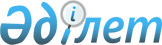 Қауымдық сервитут белгілеу туралыҚостанай облысы Әулиекөл ауданы әкімдігінің 2019 жылғы 18 қазандағы № 220 қаулысы. Қостанай облысының Әділет департаментінде 2019 жылғы 21 қазанда № 8712 болып тіркелді
      2003 жылғы 20 маусымдағы Қазақстан Республикасы Жер кодексінің 17-бабына, 69-бабының 4-тармағына, "Қазақстан Республикасындағы жергілікті мемлекеттік басқару және өзін-өзі басқару туралы" 2001 жылғы 23 қаңтардағы Қазақстан Республикасы Заңының 31-бабына сәйкес Әулиекөл ауданының әкімдігі ҚАУЛЫ ЕТЕДІ:
      1. "ҚазТрансГаз Аймақ" акционерлік қоғамының Қостанай өндірістік филиалына электр желiлерi мен тораптарын жүргізу мен пайдалану мақсатында Әулиекөл ауданының аумағында орналасқан жалпы көлемi 0,0140 гектар жер учаскелеріне қауымдық сервитут белгіленсін.
      2. "Әулиекөл ауданы әкімдігінің жер қатынастары бөлімі" мемлекеттік мекемесі Қазақстан Республикасының заңнамасында белгіленген тәртіпте:
      1) осы қаулының аумақтық әділет органында мемлекеттік тіркелуін;
      2) осы қаулыны ресми жарияланғанынан кейін Әулиекөл ауданы әкімдігінің интернет-ресурсында орналастырылуын қамтамасыз етсін.
      3. Осы қаулының орындалуын бақылау Әулиекөл ауданы әкімінің жетекшілік ететін орынбасарына жүктелсін.
      4. Осы қаулы алғашқы ресми жарияланған күнінен кейін күнтізбелік он күн өткен соң қолданысқа енгізіледі.
					© 2012. Қазақстан Республикасы Әділет министрлігінің «Қазақстан Республикасының Заңнама және құқықтық ақпарат институты» ШЖҚ РМК
				
      Аудан әкімі

Е. Теменов
